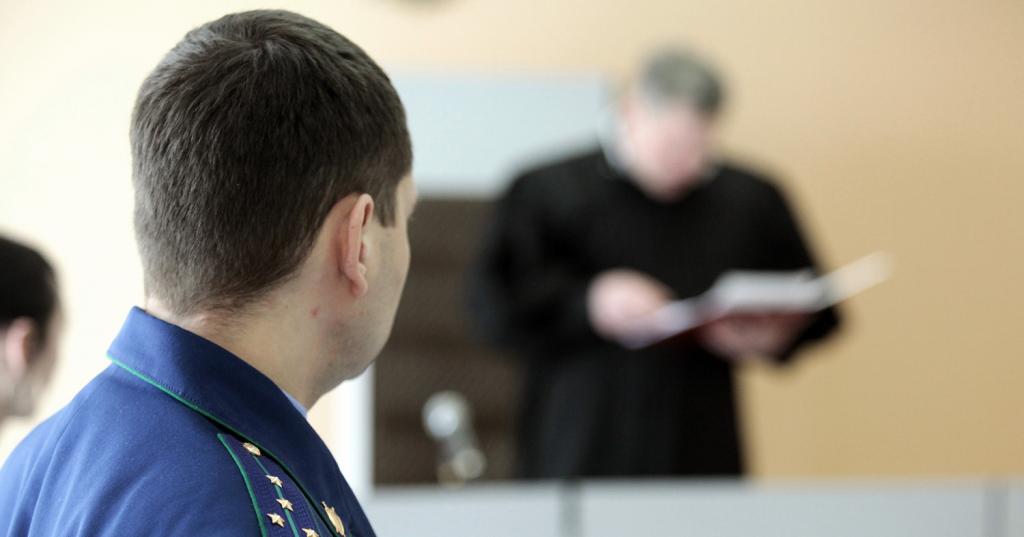 По инициативе прокурора судом вынесено частное определение по гражданскому делуПомощником прокурора Наурского района Асхабом Докаловым принято участие в рассмотрении судом гражданского дела по заявлению С. о признании ее дочери недееспособной.Как установлено в судебном заседании, дочь заявителя с детства страдает психическим расстройством, что подтвердилось заключением экспертизы и другими доказательствами.Указанное послужило основанием для признания ее недееспособной и установления над ней опеки.Между тем органом опеки и попечительства вопреки требованиям закона полномочия по выявлению и учету граждан, нуждающихся в установлении опеки, а также обращению в суд с заявлением в защиту интересов недееспособных не были реализованы.По этим основаниям суд по ходатайству прокурора вынес в адрес главы администрации района частное определение, в котором указал на допущенные органом опеки и попечительства нарушения закона.